QASIM   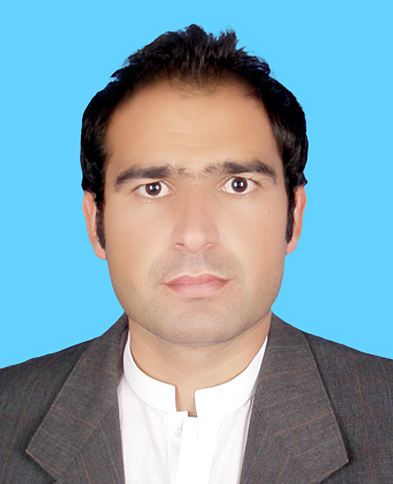 Email: qasim.378992@2freemail.com  . CELL #  C/o 0501685421SHARJAH UAEObjective:To utilize my professional and practical knowledge by working as a Pharmacist in the field of medicines, as it provides the experience and knowledge that can improve my skills and enhance my career in the field of pharmacy.Academic qualificationsWork Experience1.TWO   YEARS  EXPERIENCE IN  UNITED   ARAB   EMIRATE AS RETAIL PHARMACIST.2. .PHARMACIST AT  AL SAIF MEDICOSE ( PAKISTAN ) 1st   JULY  2015 TO 23th  MAY 20163.VALID     U A E  DRIVING   LICENSE Duties and Responsibilities Pharmacists give patients medical advice based on their symptoms.Pharmacists also may assess the quality of medicines.Excellent customer service and inter-personal skills.Check the stock expiry on monthly basis.Maintain the stock of medicines properly.Instruct patients on how and when to take prescribed medicines.Inform them about any side effects they may face from taking the medicines.Ensure the health and safety of patients.Enter Purchase Bills into Accounting Software and handle cash-counter.Make sure medicines are stored appropriately and securely.Ensure to organising the pharmacy in an efficient manner to make the identification of products easier and faster.Computer Skills:Software(PHARMACY PLUS)	Pharmacy inventory control management :Making order , entering purchase receive, stock checking, expiry management and barcoding.	MS OfficeMedical codingLanguage  . English arabic.hindi     , .Pashto .Personal skillsWillingness to learn and work in team.Capable of adapting to new environmentGood communication skills.Personal Information:Date of birth:           Jully 5th 1990Marital status:         singleCitizenship:              PakistaniCurrent address:     united arab emirate      DHAQualifiedDHA/LS/2082017/741558      PHARM-DSarhad university2015      F.S.C (pre medical)Bise swat2008S. S. CBise swat2006